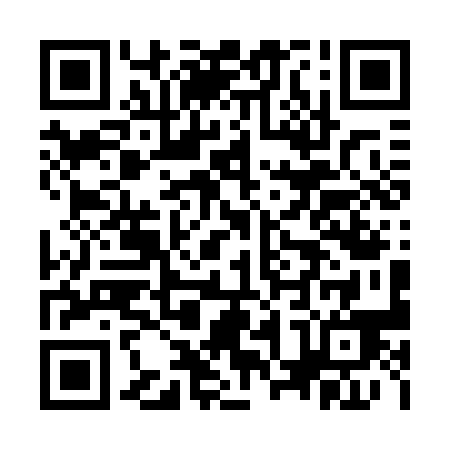 Ramadan times for Hanover, Lower Saxony, GermanyMon 11 Mar 2024 - Wed 10 Apr 2024High Latitude Method: Angle Based RulePrayer Calculation Method: Muslim World LeagueAsar Calculation Method: ShafiPrayer times provided by https://www.salahtimes.comDateDayFajrSuhurSunriseDhuhrAsrIftarMaghribIsha11Mon4:504:506:4412:313:366:196:198:0612Tue4:474:476:4212:313:376:216:218:0813Wed4:454:456:3912:303:386:236:238:1014Thu4:424:426:3712:303:396:246:248:1215Fri4:404:406:3512:303:406:266:268:1416Sat4:374:376:3212:303:416:286:288:1617Sun4:354:356:3012:293:426:306:308:1818Mon4:324:326:2812:293:446:326:328:2019Tue4:294:296:2512:293:456:336:338:2220Wed4:274:276:2312:283:466:356:358:2421Thu4:244:246:2112:283:476:376:378:2622Fri4:214:216:1812:283:486:396:398:2823Sat4:194:196:1612:283:496:406:408:3024Sun4:164:166:1312:273:506:426:428:3325Mon4:134:136:1112:273:516:446:448:3526Tue4:104:106:0912:273:526:466:468:3727Wed4:084:086:0612:263:536:476:478:3928Thu4:054:056:0412:263:546:496:498:4129Fri4:024:026:0212:263:556:516:518:4330Sat3:593:595:5912:253:566:536:538:4631Sun4:564:566:571:254:577:547:549:481Mon4:534:536:551:254:587:567:569:502Tue4:504:506:521:254:597:587:589:523Wed4:474:476:501:245:007:597:599:554Thu4:444:446:481:245:008:018:019:575Fri4:414:416:451:245:018:038:039:596Sat4:384:386:431:235:028:058:0510:027Sun4:354:356:411:235:038:068:0610:048Mon4:324:326:391:235:048:088:0810:079Tue4:294:296:361:235:058:108:1010:0910Wed4:264:266:341:225:068:128:1210:12